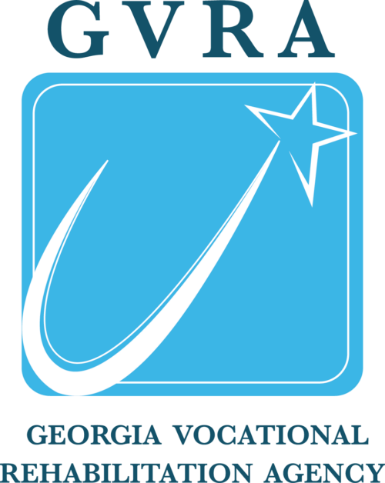 Employment and Independencefor Georgians with Disabilities(844) FOR-GVRA / (844) 367-4872wecare@gvs.ga.govFACTSGVRA clients with job placements earn 24% more on average than minimum wage.GVRA serves tens of thousands of Georgians every year.Employers who hire individuals with disabilities report increased profitability.HOW IT WORKSTrained certified counselors and other professionals provide services to help eligiblepersons with disabilities prepare for, start and maintain competitive employment.SERVICE AREASWith offices statewide, we are available to assist individuals with disabilities andemployers across Georgia. Where you see GVRA, you find a range of services available tothose who qualify.WHO CAN BE A CLIENT?Your disability must be permanent and affect your ability to work. Each person’ssituation is considered individually. Contact your local office for additional information. You can find your local office at: https://gvs.georgia.gov/SERVICES, INDIVIDUALIZED TO CLIENT NEEDS, MAY INCLUDE: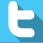 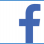 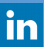  TO GET YOU WORKING The Purpose of Vocational Rehabilitation Services is to: “Assist People with Disabilities to Work”Who can apply for Vocational Rehabilitation Services?You can apply for vocational rehabilitation services if you have a physical, mental or emotional disability that interferes with your ability to work and you need vocational rehabilitation services to work.Applying for ServicesYou will meet with a counselor and fill out an application for the VR Program.  You and your counselor will get documentation of your disability to determine if you qualify.How do I Qualify?You may qualify for vocational rehabilitation services if you have a permanent disability, which is substantially affecting your ability to work.  Your counselor will let you know as soon as possible if you qualify.Work Needs AssessmentYou and your counselor will make choices about available services you will need to reach your employment goals.  Your counselor may schedule you for tests to find out what services you need.WORK PLANYou and your counselor will develop a work plan that lists your responsibilities and the services you may receive.Vocational ServicesServices will be based on your individual needs for the purpose of working.ClosureYour case may be closed after you have been employed successfully for 90 days.Services after ClosureYou can request additional services after your case is closed if they are needed to keep you working.How long will this take?The length of time is different for each person depending on the services needed to go to work.YOUR RESPONSIBILITIESVR will help you go to work but we need your help in this effort as well. Below are some of these responsibilities.Keep appointments & stay in contact with your vocational counselorGive honest & complete informationTell your vocational counselor about changes in your situationHelp develop your work plan & work hard to complete itDo what’s in your work plan and any amendments (changes) to itUse other benefitsGet written approval before expecting the VR Program to pay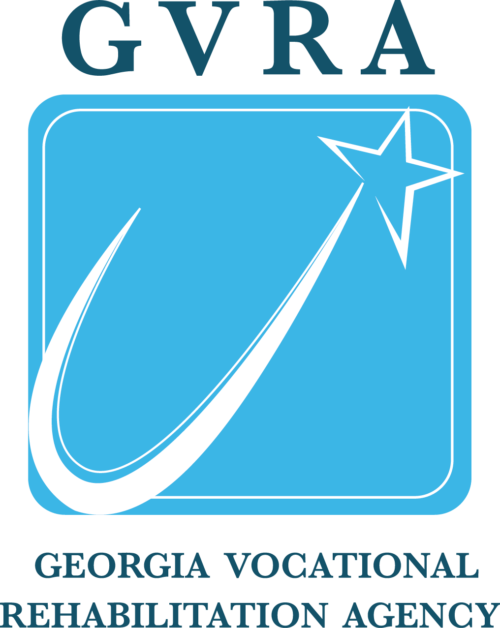 